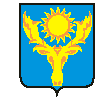 СОВЕТ ДЕПУТАТОВ ПОКРОВСКОГО СЕЛЬСКОГО ПОСЕЛЕНИЯ  ОКТЯБРЬСКОГО МУНИЦИПАЛЬНОГО РАЙОНА КОСТРОМСКОЙ ОБЛАСТИР  Е Ш Е Н  И Еот 26 февраля  2018 года  №  70О ликвидации муниципального казенного учреждения культуры «Сивцевский сельский клуб» Покровского сельского поселения Октябрьского муниципального района Костромской области	 В соответствии с Федеральным законом от 06.10.2003 года №131-ФЗ «Об общих принципах организации местного самоуправления в Российской Федерации», руководствуясь   статьёй 47 Устава муниципального образования Покровское сельское поселение Октябрьского муниципального района Костромской области, решением Совета депутатов Покровского сельского поселения Октябрьского муниципального района Костромской области №19-А от 13.04.2012 года «О порядке принятия решения о создании, реорганизации, изменения типа и ликвидации муниципальных казённых , бюджетных учреждений, а также   утверждения уставов  муниципальных, казённых, бюджетных учреждений и внесения в них изменений» и №19-Б от 13.04.2012 года «О создании, муниципального казённого учреждения культуры «Сивцевский сельский клуб» Покровского сельского поселения Октябрьского муниципального района Костромской области», Постановлением администрации Октябрьского муниципального района Костромской области№ 37-а от 19.05.2017года «О централизации учреждений культуры Октябрьского муниципального района Костромской области», соглашение о передаче полномочий  по решению вопросов местного значения с уровня сельского поселения на уровень муниципального района между администрацией Покровского сельского поселения и администрацией Октябрьского муниципального районаСовет депутатов РЕШИЛ:1.Ликвидировать муниципальное казенное   учреждение культуры «Сивцевский сельский клуб» Покровского сельского поселения Октябрьского муниципального района Костромской области.2.Создать ликвидационную комиссию муниципального казенного учреждения культуры «Сивцевский сельский клуб» Покровского сельского поселения Октябрьского муниципального района Костромской области в составе согласно приложению 1.3.Назначить руководителем ликвидационной комиссии главу Покровского сельского поселения Октябрьского муниципального района костромской области Березина Антона Ивановича.4.Утвердить перечень мероприятий по ликвидации муниципального казенного учреждения культуры «Сивцевский сельский клуб» Покровского сельского поселения Октябрьского муниципального района Костромской области (приложение 2).5.Ликвидационной комиссии завершить ликвидацию муниципального казенного учреждения культуры «Сивцевский сельский клуб» Покровского сельского поселения Октябрьского муниципального района Костромской области до 31 июля 2018 года.6.Настоящее решение вступает в силу со дня подписания и подлежит официальному опубликованию в информационном бюллетене «Информационный вестник Совета депутатов Покровского сельского поселения».Глава  Покровского сельского поселения                                 А.И.Березин                                                                                                         Приложение 1К решению Совета депутатовПокровского сельского поселения Октябрьского муниципального районаКостромской области                                                                                  от «26» февраля 2018 г. №70СОСТАВликвидационной комиссии муниципального казенного   учреждения культуры «Сивцевский сельский клуб» Покровского сельского поселения Октябрьского муниципального района Костромской области                                                                                   Приложение 2к решению Совета депутатовПокровского сельского поселения Октябрьского муниципального районаКостромской областиОт «26»февраля 2018 года № 70ПЕРЕЧЕНЬ
мероприятий по ликвидации муниципального казенного  учреждения культуры «Сивцевский сельский клуб» Покровского сельского поселения    Октябрьского муниципального района Костромской области№ п\пФИОДолжность1.Березин Антон ИвановичРуководитель ликвидационной комиссии2.Галкина Татьяна ВладимировнаЗаведующий сектором бухгалтерского учета и отчетности – главный бухгалтер3.Плеханова Наталия ВячеславовнаВедущий специалист администрации Покровского сельского поселения№ п/пНаименование мероприятийСрок исполненияОтветственный за исполнение1Уведомление ф.15001 с приложением решения о ликвидации муниципального казённого учреждения культуры «Сивцевский сельский клуб» Покровского сельского поселения (далее - Учреждение)В 3-х дневный срок со дня принятия настоящего решенияРуководитель ликвидационной комиссии2Публикация информации о ликвидации, порядке и сроке заявления требований кредиторами Учреждения в журнале "Вестник государственной регистрации".Не позднее 25 (пяти) рабочих дней с даты принятия настоящего решения Руководитель ликвидационной комиссии3Проведение инвентаризации имущества УчрежденияВ течение 30 календарный дней со дня принятия настоящего решенияЛиквидационная комиссия4Письменное уведомление кредиторов о ликвидации УчрежденияС дня принятия настоящего решенияРуководитель ликвидационной комиссии5Принятие документально подтвержденных требований кредиторов Учреждения в письменной формеВ течение двух месяцев с момента публикации уведомленияЛиквидационная комиссия6Составление промежуточного ликвидационного баланса и направление его в ИФНСПосле окончания срока предъявления требования кредиторамиЛиквидационная комиссия7Принятие мер к получению дебиторской задолженности перед УчреждениемСо дня принятия настоящего постановления и до подачи заявления по форме Р16001 в ИФНСЛиквидационная комиссия8Составление и передача следующих форм: ф 130(до передачи основных средств и материальных запасов и после передачи)В течение 60 календарных дней со дня принятия настоящего решения Ликвидационная комиссия9Проведение сверки расчетов с внебюджетными фондами и с дебиторами, кредиторами с оформлением актов.До истечения 60 календарных дней со дня принятия настоящего решения Ликвидационная комиссия10Передача материальных ценностей в муниципальную казну Покровского сельского поселения с оформлением актов передачи остатков нефинансовых активов (основных средств и материальных запасов) и реестра передаваемого остатка.В течение 3-го месяца со дня принятия настоящего постановленияРуководитель ликвидационной комиссии11Составление и утверждение ликвидационного баланса и направление его в налоговые органыПосле завершения расчетов с кредиторамиЛиквидационная комиссия12Сдача деклараций во внебюджетные фонды и ИФНС, статистические отчеты Учреждения До истечения 90 календарных дней со дня принятия настоящего постановленияЛиквидационная комиссия13Сдача правоустанавливающих и бухгалтерских документов Учреждения в архивПосле сдачи ликвидационного балансаЛиквидационная комиссия14Предоставление в, предусмотренных Федеральным законом и получение выписки о внесении записи о прекращении деятельности юридического лица в Единый государственный реестр юридических лиц, подача заявления по форме Р16001после завершения процедуры ликвидации юридического лицаРуководитель ликвидационной комиссии